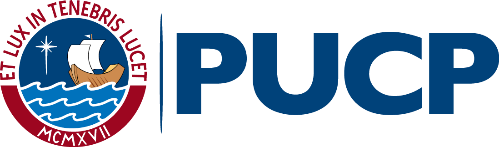 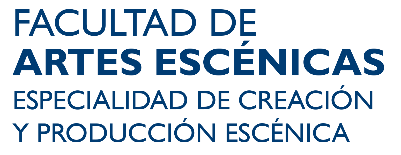 III SEMINARIO INTERNACIONAL DE ARTES ESCÉNICASEl Cuerpo y el Espacio en la Creación EscénicaLima, 28, 29, 30 y 31 de mayo de 2019DATOS PERSONALES Y RESUMEN DE PONENCIATodos los campos son obligatoriosDatos del participanteNombre completo:		País:		       Institución:		E-mail:		    Teléfono:		     DNI/CE/Pasaporte:Formación académica, profesional y/o artística:Resumen de ponenciaTítulo:Palabras clave (min. 3, máx. 5):Resumen:Detalle aquí, brevemente, su formación académica, profesional y/o artística (Máximo 15 líneas).Coloque aquí su resumen en forma de texto corrido, en un solo párrafo. Extensión: mínimo 10 líneas y máximo 20 líneas.